Accessing the K-12 Writing ContinuumThe K-12 Writing Continuum focuses on three types of writing styles, Narrative, Informative and Argumentative. To access the writing continuum for a specific grade level, follow the instructions below. Go to the Learning Central WCPSS Academic Dashboard. Click here to access the Learning Central dashboard.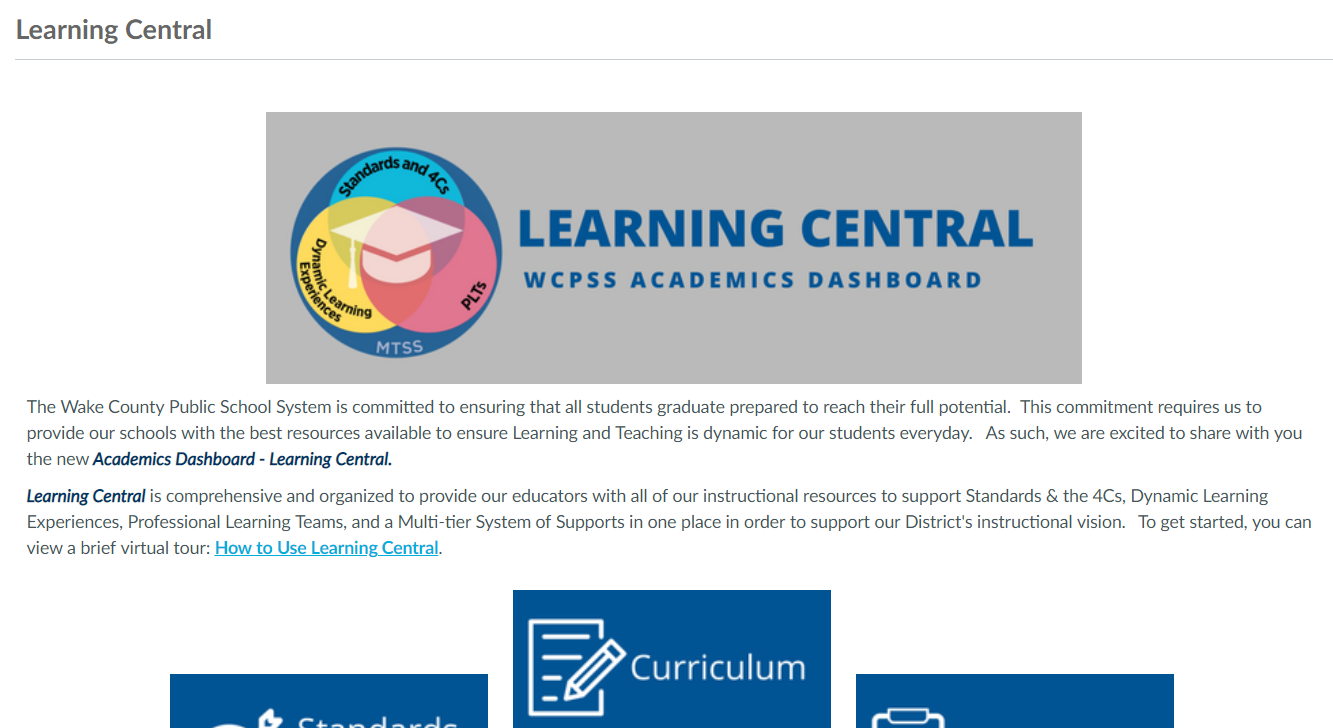  Once on the Learning Central Dashboard, click on the blue Curriculum tab. 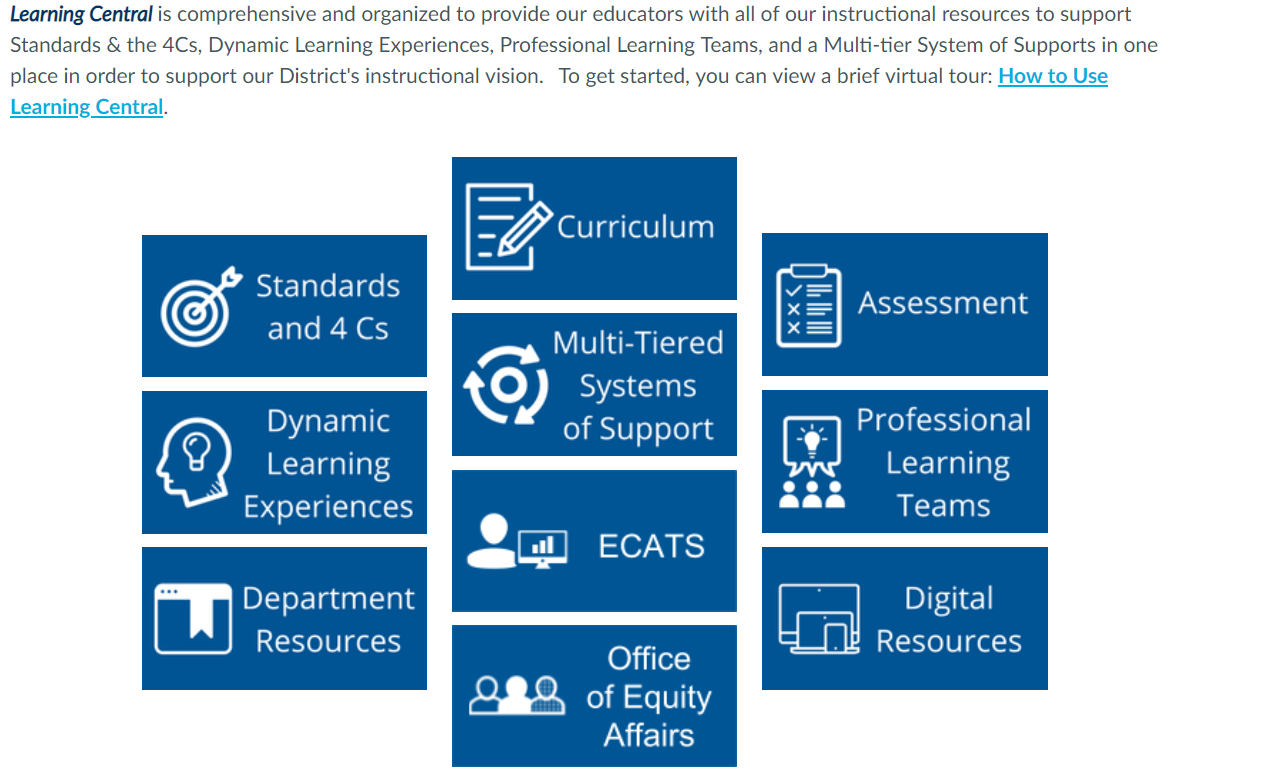 Click on the green K-12 Writing Curriculum tab.  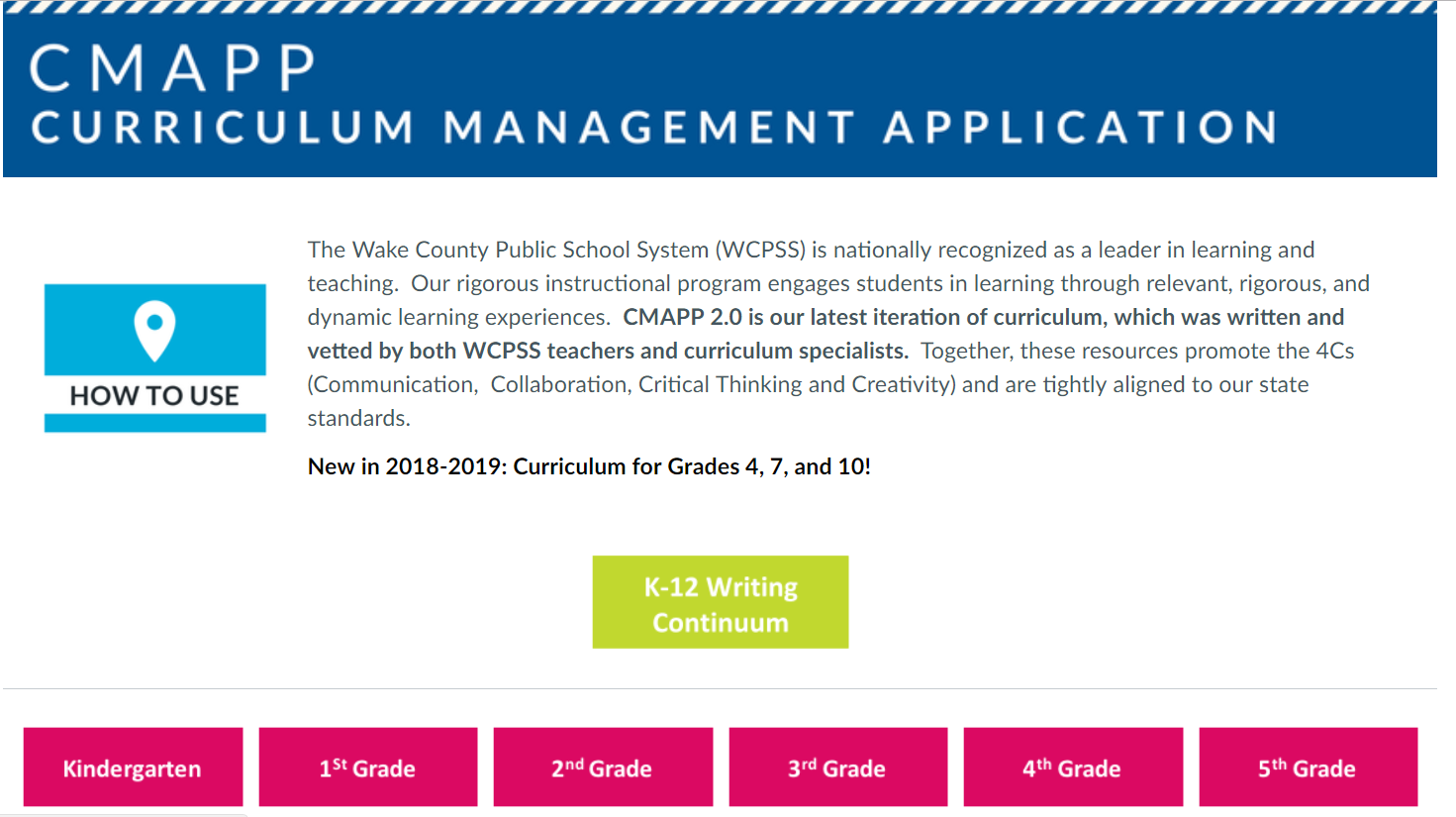 Select a folder to accesss the writing continuum for a specific grade level.. 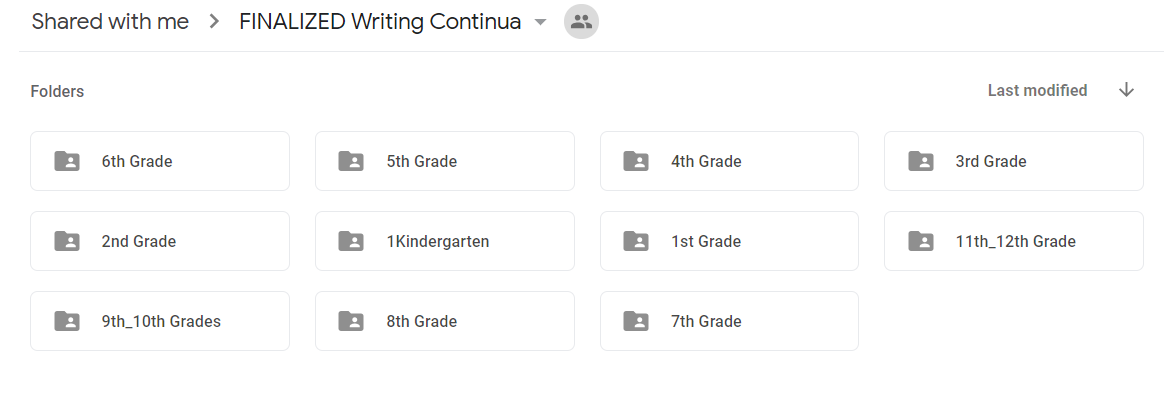 